Ang mga sumusunod na pamamaraan ay tungkol sa kung paano mababawasan ng mga empleyado ang pagkalat ng kontaminasyon kapag naglilinis ng suka at pagtatae. Ang mga pamamaraang ito ay maglilimita sa panganib na maidudulot sa mga empleyado, consumer, pagkain, at surface sa establisimyento ng pagkain. Dapat bigyan ng pagsasanay ang mga kawani tungkol sa iyong plano sa paglilinis, at nakahanda dapat ang planong ito para masuri ng iyong awtoridad sa regulasyon (Washington Administrative Code (WAC, Kodigong Administratibo ng Washington) 246-215-02500).
Tiyaking magagamit ang lahat ng supplies para maipatupad nang mabuti ang pamamaraan. Irebisa ang dokumentong ito para maiakma sa iyong establisimyento.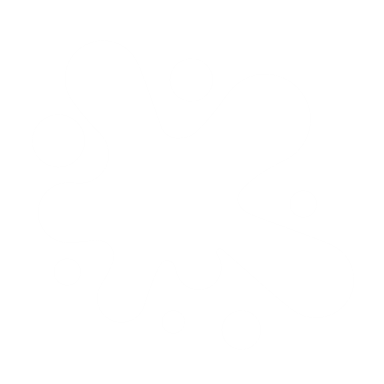 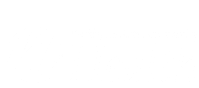 Tandaan: Gamitin ang dokumentong ito para tulungan ang iyong establisimyento na mapanatili ang Aktibong Pagkontrol ng Pamunuan (AMC). Siguruhing makikipagtulungan sa iyong lokal na hurisdiksyon sa kalusugan para sa anumang karagdagang impormasyon o pag-apruba kung kailangan.Seksiyon 1: Impormasyon ng Establisimyento ng PagkainSeksiyon 1: Impormasyon ng Establisimyento ng PagkainSeksiyon 1: Impormasyon ng Establisimyento ng PagkainSeksiyon 1: Impormasyon ng Establisimyento ng PagkainSeksiyon 1: Impormasyon ng Establisimyento ng PagkainPangalan ng EstablisimyentoPangalan ng EstablisimyentoPangalan ng EstablisimyentoTeleponoTeleponoKalye (Pisikal na Address)Kalye (Pisikal na Address)LungsodZIPEmailPangalan ng ContactPangalan ng ContactTitulo / PosisyonTitulo / PosisyonTitulo / PosisyonSeksiyon 2: Checklist para sa Plano sa PaglilinisSeksiyon 2: Checklist para sa Plano sa PaglilinisSeksiyon 2: Checklist para sa Plano sa PaglilinisSeksiyon 2: Checklist para sa Plano sa PaglilinisSeksiyon 2: Checklist para sa Plano sa PaglilinisAng bawat establisimyento ng pagkain ay may nakasulat dapat na plano sa paglilinis na nagpoprotekta sa mga consumer, pagkain, empleyado, at surface. Isama ang mga sumusunod na item sa iyong plano sa paglilinis (baguhin kung kailangan para maiakma sa negosyo mo):Ang bawat establisimyento ng pagkain ay may nakasulat dapat na plano sa paglilinis na nagpoprotekta sa mga consumer, pagkain, empleyado, at surface. Isama ang mga sumusunod na item sa iyong plano sa paglilinis (baguhin kung kailangan para maiakma sa negosyo mo):Ang bawat establisimyento ng pagkain ay may nakasulat dapat na plano sa paglilinis na nagpoprotekta sa mga consumer, pagkain, empleyado, at surface. Isama ang mga sumusunod na item sa iyong plano sa paglilinis (baguhin kung kailangan para maiakma sa negosyo mo):Ang bawat establisimyento ng pagkain ay may nakasulat dapat na plano sa paglilinis na nagpoprotekta sa mga consumer, pagkain, empleyado, at surface. Isama ang mga sumusunod na item sa iyong plano sa paglilinis (baguhin kung kailangan para maiakma sa negosyo mo):Protektahan ang mga ConsumerPalipatin ang mga guest paalis sa kontaminadong lugarIsara ang mga bahaging nasa loob ng 25 talampakan (8 metro) mula sa kontaminadong lugar hangga't hindi pa nalilinis at nadi-disinfect nang mabuti ang lugar.Huwag munang paupuin ulit ang mga guest sa loob ng 25 talampakan (8 metro) mula sa kontaminadong lugar hangga't hindi pa nalilinis at nadi-disinfect nang mabuti ang lugar.Iba pa:      Protektahan ang mga ConsumerPalipatin ang mga guest paalis sa kontaminadong lugarIsara ang mga bahaging nasa loob ng 25 talampakan (8 metro) mula sa kontaminadong lugar hangga't hindi pa nalilinis at nadi-disinfect nang mabuti ang lugar.Huwag munang paupuin ulit ang mga guest sa loob ng 25 talampakan (8 metro) mula sa kontaminadong lugar hangga't hindi pa nalilinis at nadi-disinfect nang mabuti ang lugar.Iba pa:      Protektahan ang mga ConsumerPalipatin ang mga guest paalis sa kontaminadong lugarIsara ang mga bahaging nasa loob ng 25 talampakan (8 metro) mula sa kontaminadong lugar hangga't hindi pa nalilinis at nadi-disinfect nang mabuti ang lugar.Huwag munang paupuin ulit ang mga guest sa loob ng 25 talampakan (8 metro) mula sa kontaminadong lugar hangga't hindi pa nalilinis at nadi-disinfect nang mabuti ang lugar.Iba pa:      Protektahan ang mga ConsumerPalipatin ang mga guest paalis sa kontaminadong lugarIsara ang mga bahaging nasa loob ng 25 talampakan (8 metro) mula sa kontaminadong lugar hangga't hindi pa nalilinis at nadi-disinfect nang mabuti ang lugar.Huwag munang paupuin ulit ang mga guest sa loob ng 25 talampakan (8 metro) mula sa kontaminadong lugar hangga't hindi pa nalilinis at nadi-disinfect nang mabuti ang lugar.Iba pa:      Protektahan ang PagkainItapon ang pagkaing walang takip o item na pang-isang tao lang na nasa kontaminadong lugarHugasan ang lahat ng kubyertos at kagamitang nasa loob ng 25 talampakan (8 metro) na radius mula sa pinangyarihan ng suka o pagtataeIhinto ang pagsisilbi ng pagkain sa loob ng 25 talampakan (8 metro) na radius mula sa kontaminadong lugar hangga't hindi pa nalilinis at nadi-disinfect ang lahat ng kubyertos, kagamitan, at surface.Iba pa:      Protektahan ang PagkainItapon ang pagkaing walang takip o item na pang-isang tao lang na nasa kontaminadong lugarHugasan ang lahat ng kubyertos at kagamitang nasa loob ng 25 talampakan (8 metro) na radius mula sa pinangyarihan ng suka o pagtataeIhinto ang pagsisilbi ng pagkain sa loob ng 25 talampakan (8 metro) na radius mula sa kontaminadong lugar hangga't hindi pa nalilinis at nadi-disinfect ang lahat ng kubyertos, kagamitan, at surface.Iba pa:      Protektahan ang PagkainItapon ang pagkaing walang takip o item na pang-isang tao lang na nasa kontaminadong lugarHugasan ang lahat ng kubyertos at kagamitang nasa loob ng 25 talampakan (8 metro) na radius mula sa pinangyarihan ng suka o pagtataeIhinto ang pagsisilbi ng pagkain sa loob ng 25 talampakan (8 metro) na radius mula sa kontaminadong lugar hangga't hindi pa nalilinis at nadi-disinfect ang lahat ng kubyertos, kagamitan, at surface.Iba pa:      Protektahan ang PagkainItapon ang pagkaing walang takip o item na pang-isang tao lang na nasa kontaminadong lugarHugasan ang lahat ng kubyertos at kagamitang nasa loob ng 25 talampakan (8 metro) na radius mula sa pinangyarihan ng suka o pagtataeIhinto ang pagsisilbi ng pagkain sa loob ng 25 talampakan (8 metro) na radius mula sa kontaminadong lugar hangga't hindi pa nalilinis at nadi-disinfect ang lahat ng kubyertos, kagamitan, at surface.Iba pa:      Protekatahan ang mga EmpleyadoDapat pauwiin kaagad ang sinumang may sakit na manggagawa/empleyadong tagapangasiwa ng pagkain. Hindi maaaring magbalik sa trabaho ang mga manggagawang tagapangasiwa ng pagkain hangga't hindi pa humuhupa ang kanilang mga sintomas sa loob ng hindi bababa sa 24 oras.Ang mga kawani lang na binigyan ng pagsasanay ang dapat italaga sa mga gawain ng paglilinis at pag-disinfect.Magsuot ng pamprotektang kagamitan gaya ng guwantes, apron, at goggles kapag tumutugon sa mga insidente ng pagsusuka o pagtatae.Dapat maghugas ng kamay ang mga manggagawa pagkatapos maglinis.Ang mga kawaning tumulong sa paglilinis ay hindi muna dapat humawak ng pagkain hangga't hindi pa sila nakakaligo at nakakapagbihis.Paalalahanan ang mga empleyado na mag-ulat ng mga sintomas o na-diagnose na sakit sa Person In Charge (PIC, Tagapamahala). Kasama sa mga sintomas ang pagsusuka, pagtatae, pananakit ng lalamunan na may kasabay na lagnat, jaundice (paninilaw), at may impeksiyong hiwa sa kamay. Kasama sa mga sakit na maaaring iulat ang E. coli, Salmonella, hepatitis A, Shigella, at norovirus.Iba pa:      Protekatahan ang mga EmpleyadoDapat pauwiin kaagad ang sinumang may sakit na manggagawa/empleyadong tagapangasiwa ng pagkain. Hindi maaaring magbalik sa trabaho ang mga manggagawang tagapangasiwa ng pagkain hangga't hindi pa humuhupa ang kanilang mga sintomas sa loob ng hindi bababa sa 24 oras.Ang mga kawani lang na binigyan ng pagsasanay ang dapat italaga sa mga gawain ng paglilinis at pag-disinfect.Magsuot ng pamprotektang kagamitan gaya ng guwantes, apron, at goggles kapag tumutugon sa mga insidente ng pagsusuka o pagtatae.Dapat maghugas ng kamay ang mga manggagawa pagkatapos maglinis.Ang mga kawaning tumulong sa paglilinis ay hindi muna dapat humawak ng pagkain hangga't hindi pa sila nakakaligo at nakakapagbihis.Paalalahanan ang mga empleyado na mag-ulat ng mga sintomas o na-diagnose na sakit sa Person In Charge (PIC, Tagapamahala). Kasama sa mga sintomas ang pagsusuka, pagtatae, pananakit ng lalamunan na may kasabay na lagnat, jaundice (paninilaw), at may impeksiyong hiwa sa kamay. Kasama sa mga sakit na maaaring iulat ang E. coli, Salmonella, hepatitis A, Shigella, at norovirus.Iba pa:      Protekatahan ang mga EmpleyadoDapat pauwiin kaagad ang sinumang may sakit na manggagawa/empleyadong tagapangasiwa ng pagkain. Hindi maaaring magbalik sa trabaho ang mga manggagawang tagapangasiwa ng pagkain hangga't hindi pa humuhupa ang kanilang mga sintomas sa loob ng hindi bababa sa 24 oras.Ang mga kawani lang na binigyan ng pagsasanay ang dapat italaga sa mga gawain ng paglilinis at pag-disinfect.Magsuot ng pamprotektang kagamitan gaya ng guwantes, apron, at goggles kapag tumutugon sa mga insidente ng pagsusuka o pagtatae.Dapat maghugas ng kamay ang mga manggagawa pagkatapos maglinis.Ang mga kawaning tumulong sa paglilinis ay hindi muna dapat humawak ng pagkain hangga't hindi pa sila nakakaligo at nakakapagbihis.Paalalahanan ang mga empleyado na mag-ulat ng mga sintomas o na-diagnose na sakit sa Person In Charge (PIC, Tagapamahala). Kasama sa mga sintomas ang pagsusuka, pagtatae, pananakit ng lalamunan na may kasabay na lagnat, jaundice (paninilaw), at may impeksiyong hiwa sa kamay. Kasama sa mga sakit na maaaring iulat ang E. coli, Salmonella, hepatitis A, Shigella, at norovirus.Iba pa:      Protekatahan ang mga EmpleyadoDapat pauwiin kaagad ang sinumang may sakit na manggagawa/empleyadong tagapangasiwa ng pagkain. Hindi maaaring magbalik sa trabaho ang mga manggagawang tagapangasiwa ng pagkain hangga't hindi pa humuhupa ang kanilang mga sintomas sa loob ng hindi bababa sa 24 oras.Ang mga kawani lang na binigyan ng pagsasanay ang dapat italaga sa mga gawain ng paglilinis at pag-disinfect.Magsuot ng pamprotektang kagamitan gaya ng guwantes, apron, at goggles kapag tumutugon sa mga insidente ng pagsusuka o pagtatae.Dapat maghugas ng kamay ang mga manggagawa pagkatapos maglinis.Ang mga kawaning tumulong sa paglilinis ay hindi muna dapat humawak ng pagkain hangga't hindi pa sila nakakaligo at nakakapagbihis.Paalalahanan ang mga empleyado na mag-ulat ng mga sintomas o na-diagnose na sakit sa Person In Charge (PIC, Tagapamahala). Kasama sa mga sintomas ang pagsusuka, pagtatae, pananakit ng lalamunan na may kasabay na lagnat, jaundice (paninilaw), at may impeksiyong hiwa sa kamay. Kasama sa mga sakit na maaaring iulat ang E. coli, Salmonella, hepatitis A, Shigella, at norovirus.Iba pa:      Protektahan ang mga SurfaceGumamit ng disposable at nakakasipsip na materyal tulad ng baking soda o kitty litter para masipsip ang nakikitang suka o pagtatae. Kayurin ang materyal papunta sa basurahang supot.Linisin at i-disinfect ang mga surface gaya ng ibabaw ng mesa, hawakan ng pinto, at silyang nasa loob ng 25 talampakan (8 metro) na radius sa palibot ng kontaminadong lugar.Isupot, isara, at itapon ang lahat ng disposable na kagamitang panlinis (pandakot, ulo ng mop, guwantes, tuwalya) bago umalis sa kontaminadong lugar.Isara at mag-schedule ng steam cleaning para sa mga kontaminadong telang surface na hindi sapat na madi-disinfect.Linisin at i-disinfect ang nare-reuse na kagamitang panlinis sa lugar na hindi ginagamit para sa paghahanda ng pagkain.Iba pa:      Protektahan ang mga SurfaceGumamit ng disposable at nakakasipsip na materyal tulad ng baking soda o kitty litter para masipsip ang nakikitang suka o pagtatae. Kayurin ang materyal papunta sa basurahang supot.Linisin at i-disinfect ang mga surface gaya ng ibabaw ng mesa, hawakan ng pinto, at silyang nasa loob ng 25 talampakan (8 metro) na radius sa palibot ng kontaminadong lugar.Isupot, isara, at itapon ang lahat ng disposable na kagamitang panlinis (pandakot, ulo ng mop, guwantes, tuwalya) bago umalis sa kontaminadong lugar.Isara at mag-schedule ng steam cleaning para sa mga kontaminadong telang surface na hindi sapat na madi-disinfect.Linisin at i-disinfect ang nare-reuse na kagamitang panlinis sa lugar na hindi ginagamit para sa paghahanda ng pagkain.Iba pa:      Protektahan ang mga SurfaceGumamit ng disposable at nakakasipsip na materyal tulad ng baking soda o kitty litter para masipsip ang nakikitang suka o pagtatae. Kayurin ang materyal papunta sa basurahang supot.Linisin at i-disinfect ang mga surface gaya ng ibabaw ng mesa, hawakan ng pinto, at silyang nasa loob ng 25 talampakan (8 metro) na radius sa palibot ng kontaminadong lugar.Isupot, isara, at itapon ang lahat ng disposable na kagamitang panlinis (pandakot, ulo ng mop, guwantes, tuwalya) bago umalis sa kontaminadong lugar.Isara at mag-schedule ng steam cleaning para sa mga kontaminadong telang surface na hindi sapat na madi-disinfect.Linisin at i-disinfect ang nare-reuse na kagamitang panlinis sa lugar na hindi ginagamit para sa paghahanda ng pagkain.Iba pa:      Protektahan ang mga SurfaceGumamit ng disposable at nakakasipsip na materyal tulad ng baking soda o kitty litter para masipsip ang nakikitang suka o pagtatae. Kayurin ang materyal papunta sa basurahang supot.Linisin at i-disinfect ang mga surface gaya ng ibabaw ng mesa, hawakan ng pinto, at silyang nasa loob ng 25 talampakan (8 metro) na radius sa palibot ng kontaminadong lugar.Isupot, isara, at itapon ang lahat ng disposable na kagamitang panlinis (pandakot, ulo ng mop, guwantes, tuwalya) bago umalis sa kontaminadong lugar.Isara at mag-schedule ng steam cleaning para sa mga kontaminadong telang surface na hindi sapat na madi-disinfect.Linisin at i-disinfect ang nare-reuse na kagamitang panlinis sa lugar na hindi ginagamit para sa paghahanda ng pagkain.Iba pa:      Seksiyon 3: Tukuyin ang mga Surface at Gumawa ng Panlinis na KitSeksiyon 3: Tukuyin ang mga Surface at Gumawa ng Panlinis na KitSeksiyon 3: Tukuyin ang mga Surface at Gumawa ng Panlinis na KitSeksiyon 3: Tukuyin ang mga Surface at Gumawa ng Panlinis na KitSeksiyon 3: Tukuyin ang mga Surface at Gumawa ng Panlinis na KitSeksiyon 3: Tukuyin ang mga Surface at Gumawa ng Panlinis na KitSeksiyon 3: Tukuyin ang mga Surface at Gumawa ng Panlinis na KitSeksiyon 3: Tukuyin ang mga Surface at Gumawa ng Panlinis na KitSeksiyon 3: Tukuyin ang mga Surface at Gumawa ng Panlinis na KitSeksiyon 3: Tukuyin ang mga Surface at Gumawa ng Panlinis na KitSeksiyon 3: Tukuyin ang mga Surface at Gumawa ng Panlinis na KitSeksiyon 3: Tukuyin ang mga Surface at Gumawa ng Panlinis na KitSeksiyon 3: Tukuyin ang mga Surface at Gumawa ng Panlinis na KitSeksiyon 3: Tukuyin ang mga Surface at Gumawa ng Panlinis na KitMga Surface: Tukuyin ang mga surface na nasa establisimyento ng pagkain na kailangang i-disinfect para tiyaking mabibigyan ng pagsasanay ang mga kawani at may label ang nakaplanong disinfectant para sa surface (lagyan ng check ang lahat ng surface na nasa establisimyento):Mga Surface: Tukuyin ang mga surface na nasa establisimyento ng pagkain na kailangang i-disinfect para tiyaking mabibigyan ng pagsasanay ang mga kawani at may label ang nakaplanong disinfectant para sa surface (lagyan ng check ang lahat ng surface na nasa establisimyento):Mga Surface: Tukuyin ang mga surface na nasa establisimyento ng pagkain na kailangang i-disinfect para tiyaking mabibigyan ng pagsasanay ang mga kawani at may label ang nakaplanong disinfectant para sa surface (lagyan ng check ang lahat ng surface na nasa establisimyento):Mga Surface: Tukuyin ang mga surface na nasa establisimyento ng pagkain na kailangang i-disinfect para tiyaking mabibigyan ng pagsasanay ang mga kawani at may label ang nakaplanong disinfectant para sa surface (lagyan ng check ang lahat ng surface na nasa establisimyento):Mga Surface: Tukuyin ang mga surface na nasa establisimyento ng pagkain na kailangang i-disinfect para tiyaking mabibigyan ng pagsasanay ang mga kawani at may label ang nakaplanong disinfectant para sa surface (lagyan ng check ang lahat ng surface na nasa establisimyento):Mga Surface: Tukuyin ang mga surface na nasa establisimyento ng pagkain na kailangang i-disinfect para tiyaking mabibigyan ng pagsasanay ang mga kawani at may label ang nakaplanong disinfectant para sa surface (lagyan ng check ang lahat ng surface na nasa establisimyento):Mga Surface: Tukuyin ang mga surface na nasa establisimyento ng pagkain na kailangang i-disinfect para tiyaking mabibigyan ng pagsasanay ang mga kawani at may label ang nakaplanong disinfectant para sa surface (lagyan ng check ang lahat ng surface na nasa establisimyento):Mga Surface: Tukuyin ang mga surface na nasa establisimyento ng pagkain na kailangang i-disinfect para tiyaking mabibigyan ng pagsasanay ang mga kawani at may label ang nakaplanong disinfectant para sa surface (lagyan ng check ang lahat ng surface na nasa establisimyento):Mga Surface: Tukuyin ang mga surface na nasa establisimyento ng pagkain na kailangang i-disinfect para tiyaking mabibigyan ng pagsasanay ang mga kawani at may label ang nakaplanong disinfectant para sa surface (lagyan ng check ang lahat ng surface na nasa establisimyento):Mga Surface: Tukuyin ang mga surface na nasa establisimyento ng pagkain na kailangang i-disinfect para tiyaking mabibigyan ng pagsasanay ang mga kawani at may label ang nakaplanong disinfectant para sa surface (lagyan ng check ang lahat ng surface na nasa establisimyento):Mga Surface: Tukuyin ang mga surface na nasa establisimyento ng pagkain na kailangang i-disinfect para tiyaking mabibigyan ng pagsasanay ang mga kawani at may label ang nakaplanong disinfectant para sa surface (lagyan ng check ang lahat ng surface na nasa establisimyento):Mga Surface: Tukuyin ang mga surface na nasa establisimyento ng pagkain na kailangang i-disinfect para tiyaking mabibigyan ng pagsasanay ang mga kawani at may label ang nakaplanong disinfectant para sa surface (lagyan ng check ang lahat ng surface na nasa establisimyento):Mga Surface: Tukuyin ang mga surface na nasa establisimyento ng pagkain na kailangang i-disinfect para tiyaking mabibigyan ng pagsasanay ang mga kawani at may label ang nakaplanong disinfectant para sa surface (lagyan ng check ang lahat ng surface na nasa establisimyento):Mga Surface: Tukuyin ang mga surface na nasa establisimyento ng pagkain na kailangang i-disinfect para tiyaking mabibigyan ng pagsasanay ang mga kawani at may label ang nakaplanong disinfectant para sa surface (lagyan ng check ang lahat ng surface na nasa establisimyento): Matigas at non-porous (tile, vinyl, selyadong semento, stainless steel): Sundin ang direksiyon para sa ‘non-porous’ na nasa label ng disinfectant. Porous (hindi selyadong semento, kahoy): Sundin ang direksiyon para sa ‘porous’ na nasa label. Carpet at upholstery: Isara ang lugar at i-steam clean kung hindi makakagamit ng disinfectant. Mga linen at damit: Labhan gamit nag washing machine at patuyuin nang mainit; gumamit ng chlorine bleach kung maaari. Damo at semento sa labas: Isara ang access; gumamit ng materyal na nakakasipsip ng tagas; kayurin papunta sa supot; banlawan ang lugar gamit ang tubig. Iba pa:       Matigas at non-porous (tile, vinyl, selyadong semento, stainless steel): Sundin ang direksiyon para sa ‘non-porous’ na nasa label ng disinfectant. Porous (hindi selyadong semento, kahoy): Sundin ang direksiyon para sa ‘porous’ na nasa label. Carpet at upholstery: Isara ang lugar at i-steam clean kung hindi makakagamit ng disinfectant. Mga linen at damit: Labhan gamit nag washing machine at patuyuin nang mainit; gumamit ng chlorine bleach kung maaari. Damo at semento sa labas: Isara ang access; gumamit ng materyal na nakakasipsip ng tagas; kayurin papunta sa supot; banlawan ang lugar gamit ang tubig. Iba pa:       Matigas at non-porous (tile, vinyl, selyadong semento, stainless steel): Sundin ang direksiyon para sa ‘non-porous’ na nasa label ng disinfectant. Porous (hindi selyadong semento, kahoy): Sundin ang direksiyon para sa ‘porous’ na nasa label. Carpet at upholstery: Isara ang lugar at i-steam clean kung hindi makakagamit ng disinfectant. Mga linen at damit: Labhan gamit nag washing machine at patuyuin nang mainit; gumamit ng chlorine bleach kung maaari. Damo at semento sa labas: Isara ang access; gumamit ng materyal na nakakasipsip ng tagas; kayurin papunta sa supot; banlawan ang lugar gamit ang tubig. Iba pa:       Matigas at non-porous (tile, vinyl, selyadong semento, stainless steel): Sundin ang direksiyon para sa ‘non-porous’ na nasa label ng disinfectant. Porous (hindi selyadong semento, kahoy): Sundin ang direksiyon para sa ‘porous’ na nasa label. Carpet at upholstery: Isara ang lugar at i-steam clean kung hindi makakagamit ng disinfectant. Mga linen at damit: Labhan gamit nag washing machine at patuyuin nang mainit; gumamit ng chlorine bleach kung maaari. Damo at semento sa labas: Isara ang access; gumamit ng materyal na nakakasipsip ng tagas; kayurin papunta sa supot; banlawan ang lugar gamit ang tubig. Iba pa:       Matigas at non-porous (tile, vinyl, selyadong semento, stainless steel): Sundin ang direksiyon para sa ‘non-porous’ na nasa label ng disinfectant. Porous (hindi selyadong semento, kahoy): Sundin ang direksiyon para sa ‘porous’ na nasa label. Carpet at upholstery: Isara ang lugar at i-steam clean kung hindi makakagamit ng disinfectant. Mga linen at damit: Labhan gamit nag washing machine at patuyuin nang mainit; gumamit ng chlorine bleach kung maaari. Damo at semento sa labas: Isara ang access; gumamit ng materyal na nakakasipsip ng tagas; kayurin papunta sa supot; banlawan ang lugar gamit ang tubig. Iba pa:       Matigas at non-porous (tile, vinyl, selyadong semento, stainless steel): Sundin ang direksiyon para sa ‘non-porous’ na nasa label ng disinfectant. Porous (hindi selyadong semento, kahoy): Sundin ang direksiyon para sa ‘porous’ na nasa label. Carpet at upholstery: Isara ang lugar at i-steam clean kung hindi makakagamit ng disinfectant. Mga linen at damit: Labhan gamit nag washing machine at patuyuin nang mainit; gumamit ng chlorine bleach kung maaari. Damo at semento sa labas: Isara ang access; gumamit ng materyal na nakakasipsip ng tagas; kayurin papunta sa supot; banlawan ang lugar gamit ang tubig. Iba pa:       Matigas at non-porous (tile, vinyl, selyadong semento, stainless steel): Sundin ang direksiyon para sa ‘non-porous’ na nasa label ng disinfectant. Porous (hindi selyadong semento, kahoy): Sundin ang direksiyon para sa ‘porous’ na nasa label. Carpet at upholstery: Isara ang lugar at i-steam clean kung hindi makakagamit ng disinfectant. Mga linen at damit: Labhan gamit nag washing machine at patuyuin nang mainit; gumamit ng chlorine bleach kung maaari. Damo at semento sa labas: Isara ang access; gumamit ng materyal na nakakasipsip ng tagas; kayurin papunta sa supot; banlawan ang lugar gamit ang tubig. Iba pa:       Matigas at non-porous (tile, vinyl, selyadong semento, stainless steel): Sundin ang direksiyon para sa ‘non-porous’ na nasa label ng disinfectant. Porous (hindi selyadong semento, kahoy): Sundin ang direksiyon para sa ‘porous’ na nasa label. Carpet at upholstery: Isara ang lugar at i-steam clean kung hindi makakagamit ng disinfectant. Mga linen at damit: Labhan gamit nag washing machine at patuyuin nang mainit; gumamit ng chlorine bleach kung maaari. Damo at semento sa labas: Isara ang access; gumamit ng materyal na nakakasipsip ng tagas; kayurin papunta sa supot; banlawan ang lugar gamit ang tubig. Iba pa:       Matigas at non-porous (tile, vinyl, selyadong semento, stainless steel): Sundin ang direksiyon para sa ‘non-porous’ na nasa label ng disinfectant. Porous (hindi selyadong semento, kahoy): Sundin ang direksiyon para sa ‘porous’ na nasa label. Carpet at upholstery: Isara ang lugar at i-steam clean kung hindi makakagamit ng disinfectant. Mga linen at damit: Labhan gamit nag washing machine at patuyuin nang mainit; gumamit ng chlorine bleach kung maaari. Damo at semento sa labas: Isara ang access; gumamit ng materyal na nakakasipsip ng tagas; kayurin papunta sa supot; banlawan ang lugar gamit ang tubig. Iba pa:       Matigas at non-porous (tile, vinyl, selyadong semento, stainless steel): Sundin ang direksiyon para sa ‘non-porous’ na nasa label ng disinfectant. Porous (hindi selyadong semento, kahoy): Sundin ang direksiyon para sa ‘porous’ na nasa label. Carpet at upholstery: Isara ang lugar at i-steam clean kung hindi makakagamit ng disinfectant. Mga linen at damit: Labhan gamit nag washing machine at patuyuin nang mainit; gumamit ng chlorine bleach kung maaari. Damo at semento sa labas: Isara ang access; gumamit ng materyal na nakakasipsip ng tagas; kayurin papunta sa supot; banlawan ang lugar gamit ang tubig. Iba pa:       Matigas at non-porous (tile, vinyl, selyadong semento, stainless steel): Sundin ang direksiyon para sa ‘non-porous’ na nasa label ng disinfectant. Porous (hindi selyadong semento, kahoy): Sundin ang direksiyon para sa ‘porous’ na nasa label. Carpet at upholstery: Isara ang lugar at i-steam clean kung hindi makakagamit ng disinfectant. Mga linen at damit: Labhan gamit nag washing machine at patuyuin nang mainit; gumamit ng chlorine bleach kung maaari. Damo at semento sa labas: Isara ang access; gumamit ng materyal na nakakasipsip ng tagas; kayurin papunta sa supot; banlawan ang lugar gamit ang tubig. Iba pa:       Matigas at non-porous (tile, vinyl, selyadong semento, stainless steel): Sundin ang direksiyon para sa ‘non-porous’ na nasa label ng disinfectant. Porous (hindi selyadong semento, kahoy): Sundin ang direksiyon para sa ‘porous’ na nasa label. Carpet at upholstery: Isara ang lugar at i-steam clean kung hindi makakagamit ng disinfectant. Mga linen at damit: Labhan gamit nag washing machine at patuyuin nang mainit; gumamit ng chlorine bleach kung maaari. Damo at semento sa labas: Isara ang access; gumamit ng materyal na nakakasipsip ng tagas; kayurin papunta sa supot; banlawan ang lugar gamit ang tubig. Iba pa:       Matigas at non-porous (tile, vinyl, selyadong semento, stainless steel): Sundin ang direksiyon para sa ‘non-porous’ na nasa label ng disinfectant. Porous (hindi selyadong semento, kahoy): Sundin ang direksiyon para sa ‘porous’ na nasa label. Carpet at upholstery: Isara ang lugar at i-steam clean kung hindi makakagamit ng disinfectant. Mga linen at damit: Labhan gamit nag washing machine at patuyuin nang mainit; gumamit ng chlorine bleach kung maaari. Damo at semento sa labas: Isara ang access; gumamit ng materyal na nakakasipsip ng tagas; kayurin papunta sa supot; banlawan ang lugar gamit ang tubig. Iba pa:       Matigas at non-porous (tile, vinyl, selyadong semento, stainless steel): Sundin ang direksiyon para sa ‘non-porous’ na nasa label ng disinfectant. Porous (hindi selyadong semento, kahoy): Sundin ang direksiyon para sa ‘porous’ na nasa label. Carpet at upholstery: Isara ang lugar at i-steam clean kung hindi makakagamit ng disinfectant. Mga linen at damit: Labhan gamit nag washing machine at patuyuin nang mainit; gumamit ng chlorine bleach kung maaari. Damo at semento sa labas: Isara ang access; gumamit ng materyal na nakakasipsip ng tagas; kayurin papunta sa supot; banlawan ang lugar gamit ang tubig. Iba pa:      Panlinis na Kit: Tukuyin ang mga item na magagamit para sa paglilinis sa establisimyento ng pagkain (lagyan ng check ang lahat ng angkop):Panlinis na Kit: Tukuyin ang mga item na magagamit para sa paglilinis sa establisimyento ng pagkain (lagyan ng check ang lahat ng angkop):Panlinis na Kit: Tukuyin ang mga item na magagamit para sa paglilinis sa establisimyento ng pagkain (lagyan ng check ang lahat ng angkop):Panlinis na Kit: Tukuyin ang mga item na magagamit para sa paglilinis sa establisimyento ng pagkain (lagyan ng check ang lahat ng angkop):Panlinis na Kit: Tukuyin ang mga item na magagamit para sa paglilinis sa establisimyento ng pagkain (lagyan ng check ang lahat ng angkop):Panlinis na Kit: Tukuyin ang mga item na magagamit para sa paglilinis sa establisimyento ng pagkain (lagyan ng check ang lahat ng angkop):Panlinis na Kit: Tukuyin ang mga item na magagamit para sa paglilinis sa establisimyento ng pagkain (lagyan ng check ang lahat ng angkop):Panlinis na Kit: Tukuyin ang mga item na magagamit para sa paglilinis sa establisimyento ng pagkain (lagyan ng check ang lahat ng angkop):Panlinis na Kit: Tukuyin ang mga item na magagamit para sa paglilinis sa establisimyento ng pagkain (lagyan ng check ang lahat ng angkop):Panlinis na Kit: Tukuyin ang mga item na magagamit para sa paglilinis sa establisimyento ng pagkain (lagyan ng check ang lahat ng angkop):Panlinis na Kit: Tukuyin ang mga item na magagamit para sa paglilinis sa establisimyento ng pagkain (lagyan ng check ang lahat ng angkop):Panlinis na Kit: Tukuyin ang mga item na magagamit para sa paglilinis sa establisimyento ng pagkain (lagyan ng check ang lahat ng angkop):Panlinis na Kit: Tukuyin ang mga item na magagamit para sa paglilinis sa establisimyento ng pagkain (lagyan ng check ang lahat ng angkop):Panlinis na Kit: Tukuyin ang mga item na magagamit para sa paglilinis sa establisimyento ng pagkain (lagyan ng check ang lahat ng angkop): Disposable na mask
  Disposable na mask
  Nakakasipsip na materyal
	(baking soda, kitty litter) Nakakasipsip na materyal
	(baking soda, kitty litter) Nakakasipsip na materyal
	(baking soda, kitty litter) Nakakasipsip na materyal
	(baking soda, kitty litter) Disposable na ulo ng mop
	(huwag gumamit ng vacuum) Disposable na ulo ng mop
	(huwag gumamit ng vacuum) Disposable na ulo ng mop
	(huwag gumamit ng vacuum) Disposable na ulo ng mop
	(huwag gumamit ng vacuum) Disposable na ulo ng mop
	(huwag gumamit ng vacuum) Disposable na ulo ng mop
	(huwag gumamit ng vacuum) Disposable na ulo ng mop
	(huwag gumamit ng vacuum)Iba pang kasangkapan: Disposable na guwantes Disposable na guwantes Disposable na pandakot/paper plate Disposable na pandakot/paper plate Disposable na pandakot/paper plate Disposable na pandakot/paper plate Timba ng mop/mainit na tubig Timba ng mop/mainit na tubig Timba ng mop/mainit na tubig Timba ng mop/mainit na tubig Timba ng mop/mainit na tubig Timba ng mop/mainit na tubig Timba ng mop/mainit na tubigIba pang kasangkapan: Disposable na apron Disposable na apron Basurahang supot Basurahang supot Basurahang supot Basurahang supot Caution tape o karatula Caution tape o karatula Caution tape o karatula Caution tape o karatula Caution tape o karatula Caution tape o karatula Caution tape o karatulaIba pang kasangkapan: Goggles Goggles Disposable na paper towel/tela Disposable na paper towel/tela Disposable na paper towel/tela Disposable na paper towel/tela Sabon Sabon Sabon Sabon Sabon Sabon SabonIba pang kasangkapan:Disinfectant: Idetalye kung paano gagawin at gagamitin ang disinfectant (sumangguni sa label ng produkto):Disinfectant: Idetalye kung paano gagawin at gagamitin ang disinfectant (sumangguni sa label ng produkto):Disinfectant: Idetalye kung paano gagawin at gagamitin ang disinfectant (sumangguni sa label ng produkto):Disinfectant: Idetalye kung paano gagawin at gagamitin ang disinfectant (sumangguni sa label ng produkto):Disinfectant: Idetalye kung paano gagawin at gagamitin ang disinfectant (sumangguni sa label ng produkto):Disinfectant: Idetalye kung paano gagawin at gagamitin ang disinfectant (sumangguni sa label ng produkto):Disinfectant: Idetalye kung paano gagawin at gagamitin ang disinfectant (sumangguni sa label ng produkto):Disinfectant: Idetalye kung paano gagawin at gagamitin ang disinfectant (sumangguni sa label ng produkto):Disinfectant: Idetalye kung paano gagawin at gagamitin ang disinfectant (sumangguni sa label ng produkto):Disinfectant: Idetalye kung paano gagawin at gagamitin ang disinfectant (sumangguni sa label ng produkto):Disinfectant: Idetalye kung paano gagawin at gagamitin ang disinfectant (sumangguni sa label ng produkto):Disinfectant: Idetalye kung paano gagawin at gagamitin ang disinfectant (sumangguni sa label ng produkto):Disinfectant: Idetalye kung paano gagawin at gagamitin ang disinfectant (sumangguni sa label ng produkto):Disinfectant: Idetalye kung paano gagawin at gagamitin ang disinfectant (sumangguni sa label ng produkto):Pangalan ng Disinfectant na Nakarehistro sa EPA:  Bleach  o   Iba pa:      Dami ng disinfectant:      	Dami ng tubig:      	Oras ng contact:      Tagubilin:      Pangalan ng Disinfectant na Nakarehistro sa EPA:  Bleach  o   Iba pa:      Dami ng disinfectant:      	Dami ng tubig:      	Oras ng contact:      Tagubilin:      Pangalan ng Disinfectant na Nakarehistro sa EPA:  Bleach  o   Iba pa:      Dami ng disinfectant:      	Dami ng tubig:      	Oras ng contact:      Tagubilin:      Pangalan ng Disinfectant na Nakarehistro sa EPA:  Bleach  o   Iba pa:      Dami ng disinfectant:      	Dami ng tubig:      	Oras ng contact:      Tagubilin:      Pangalan ng Disinfectant na Nakarehistro sa EPA:  Bleach  o   Iba pa:      Dami ng disinfectant:      	Dami ng tubig:      	Oras ng contact:      Tagubilin:      Pangalan ng Disinfectant na Nakarehistro sa EPA:  Bleach  o   Iba pa:      Dami ng disinfectant:      	Dami ng tubig:      	Oras ng contact:      Tagubilin:      Pangalan ng Disinfectant na Nakarehistro sa EPA:  Bleach  o   Iba pa:      Dami ng disinfectant:      	Dami ng tubig:      	Oras ng contact:      Tagubilin:      Pangalan ng Disinfectant na Nakarehistro sa EPA:  Bleach  o   Iba pa:      Dami ng disinfectant:      	Dami ng tubig:      	Oras ng contact:      Tagubilin:      Pangalan ng Disinfectant na Nakarehistro sa EPA:  Bleach  o   Iba pa:      Dami ng disinfectant:      	Dami ng tubig:      	Oras ng contact:      Tagubilin:      Pangalan ng Disinfectant na Nakarehistro sa EPA:  Bleach  o   Iba pa:      Dami ng disinfectant:      	Dami ng tubig:      	Oras ng contact:      Tagubilin:      Pangalan ng Disinfectant na Nakarehistro sa EPA:  Bleach  o   Iba pa:      Dami ng disinfectant:      	Dami ng tubig:      	Oras ng contact:      Tagubilin:      Pangalan ng Disinfectant na Nakarehistro sa EPA:  Bleach  o   Iba pa:      Dami ng disinfectant:      	Dami ng tubig:      	Oras ng contact:      Tagubilin:      Pangalan ng Disinfectant na Nakarehistro sa EPA:  Bleach  o   Iba pa:      Dami ng disinfectant:      	Dami ng tubig:      	Oras ng contact:      Tagubilin:      Pangalan ng Disinfectant na Nakarehistro sa EPA:  Bleach  o   Iba pa:      Dami ng disinfectant:      	Dami ng tubig:      	Oras ng contact:      Tagubilin:      Lokasyon ng kit:      Lokasyon ng kit:      Lokasyon ng kit:      Lokasyon ng kit:      Lokasyon ng kit:      Lokasyon ng kit:      Lokasyon ng kit:      Lokasyon ng kit:      Lokasyon ng utility sink para sa paglilinis ng mga nare-reuse na kasangkapan:      Lokasyon ng utility sink para sa paglilinis ng mga nare-reuse na kasangkapan:      Lokasyon ng utility sink para sa paglilinis ng mga nare-reuse na kasangkapan:      Lokasyon ng utility sink para sa paglilinis ng mga nare-reuse na kasangkapan:      Lokasyon ng utility sink para sa paglilinis ng mga nare-reuse na kasangkapan:      Lokasyon ng utility sink para sa paglilinis ng mga nare-reuse na kasangkapan:      Tandaan: Ang mga kasangkapang gagamitin sa paglilinis ng suka at pagtatae ay hindi dapat itabi o linisin sa kusina hangga't maaari.Tandaan: Ang mga kasangkapang gagamitin sa paglilinis ng suka at pagtatae ay hindi dapat itabi o linisin sa kusina hangga't maaari.Tandaan: Ang mga kasangkapang gagamitin sa paglilinis ng suka at pagtatae ay hindi dapat itabi o linisin sa kusina hangga't maaari.Tandaan: Ang mga kasangkapang gagamitin sa paglilinis ng suka at pagtatae ay hindi dapat itabi o linisin sa kusina hangga't maaari.Tandaan: Ang mga kasangkapang gagamitin sa paglilinis ng suka at pagtatae ay hindi dapat itabi o linisin sa kusina hangga't maaari.Tandaan: Ang mga kasangkapang gagamitin sa paglilinis ng suka at pagtatae ay hindi dapat itabi o linisin sa kusina hangga't maaari.Tandaan: Ang mga kasangkapang gagamitin sa paglilinis ng suka at pagtatae ay hindi dapat itabi o linisin sa kusina hangga't maaari.Tandaan: Ang mga kasangkapang gagamitin sa paglilinis ng suka at pagtatae ay hindi dapat itabi o linisin sa kusina hangga't maaari.Tandaan: Ang mga kasangkapang gagamitin sa paglilinis ng suka at pagtatae ay hindi dapat itabi o linisin sa kusina hangga't maaari.Tandaan: Ang mga kasangkapang gagamitin sa paglilinis ng suka at pagtatae ay hindi dapat itabi o linisin sa kusina hangga't maaari.Tandaan: Ang mga kasangkapang gagamitin sa paglilinis ng suka at pagtatae ay hindi dapat itabi o linisin sa kusina hangga't maaari.Tandaan: Ang mga kasangkapang gagamitin sa paglilinis ng suka at pagtatae ay hindi dapat itabi o linisin sa kusina hangga't maaari.Tandaan: Ang mga kasangkapang gagamitin sa paglilinis ng suka at pagtatae ay hindi dapat itabi o linisin sa kusina hangga't maaari.Tandaan: Ang mga kasangkapang gagamitin sa paglilinis ng suka at pagtatae ay hindi dapat itabi o linisin sa kusina hangga't maaari.Seksiyon 4: Pagsasanay sa EmpleyadoSeksiyon 4: Pagsasanay sa EmpleyadoSeksiyon 4: Pagsasanay sa EmpleyadoSeksiyon 4: Pagsasanay sa EmpleyadoSeksiyon 4: Pagsasanay sa EmpleyadoSeksiyon 4: Pagsasanay sa EmpleyadoSeksiyon 4: Pagsasanay sa EmpleyadoSeksiyon 4: Pagsasanay sa EmpleyadoSeksiyon 4: Pagsasanay sa EmpleyadoSeksiyon 4: Pagsasanay sa EmpleyadoSeksiyon 4: Pagsasanay sa EmpleyadoSeksiyon 4: Pagsasanay sa EmpleyadoSeksiyon 4: Pagsasanay sa EmpleyadoSeksiyon 4: Pagsasanay sa EmpleyadoPagsasanay sa Empleyado: Ang mga empleyado ay binigyan dapat ng maaga at wastong pagsasanay. Piliin ang lahat ng angkop.Pagsasanay sa Empleyado: Ang mga empleyado ay binigyan dapat ng maaga at wastong pagsasanay. Piliin ang lahat ng angkop.Pagsasanay sa Empleyado: Ang mga empleyado ay binigyan dapat ng maaga at wastong pagsasanay. Piliin ang lahat ng angkop.Pagsasanay sa Empleyado: Ang mga empleyado ay binigyan dapat ng maaga at wastong pagsasanay. Piliin ang lahat ng angkop.Pagsasanay sa Empleyado: Ang mga empleyado ay binigyan dapat ng maaga at wastong pagsasanay. Piliin ang lahat ng angkop.Pagsasanay sa Empleyado: Ang mga empleyado ay binigyan dapat ng maaga at wastong pagsasanay. Piliin ang lahat ng angkop.Pagsasanay sa Empleyado: Ang mga empleyado ay binigyan dapat ng maaga at wastong pagsasanay. Piliin ang lahat ng angkop.Pagsasanay sa Empleyado: Ang mga empleyado ay binigyan dapat ng maaga at wastong pagsasanay. Piliin ang lahat ng angkop.Pagsasanay sa Empleyado: Ang mga empleyado ay binigyan dapat ng maaga at wastong pagsasanay. Piliin ang lahat ng angkop.Pagsasanay sa Empleyado: Ang mga empleyado ay binigyan dapat ng maaga at wastong pagsasanay. Piliin ang lahat ng angkop.Pagsasanay sa Empleyado: Ang mga empleyado ay binigyan dapat ng maaga at wastong pagsasanay. Piliin ang lahat ng angkop.Pagsasanay sa Empleyado: Ang mga empleyado ay binigyan dapat ng maaga at wastong pagsasanay. Piliin ang lahat ng angkop.Pagsasanay sa Empleyado: Ang mga empleyado ay binigyan dapat ng maaga at wastong pagsasanay. Piliin ang lahat ng angkop.Pagsasanay sa Empleyado: Ang mga empleyado ay binigyan dapat ng maaga at wastong pagsasanay. Piliin ang lahat ng angkop.Paano binibigyan ng pagsasanay ang mga empleyado?Paano binibigyan ng pagsasanay ang mga empleyado?Paano binibigyan ng pagsasanay ang mga empleyado?Paano binibigyan ng pagsasanay ang mga empleyado?Paano binibigyan ng pagsasanay ang mga empleyado?Paano binibigyan ng pagsasanay ang mga empleyado?Paano binibigyan ng pagsasanay ang mga empleyado?Paano binibigyan ng pagsasanay ang mga empleyado?Paano binibigyan ng pagsasanay ang mga empleyado?Paano binibigyan ng pagsasanay ang mga empleyado?Paano binibigyan ng pagsasanay ang mga empleyado?Paano binibigyan ng pagsasanay ang mga empleyado?Paano binibigyan ng pagsasanay ang mga empleyado? Pagbasa at pagpirma sa plano Pagbasa at pagpirma sa plano Pagbasa at pagpirma sa plano Pagpapakita sa paggamit ng kit Pagpapakita sa paggamit ng kit Pagpapakita sa paggamit ng kit Pagpapakita sa paggamit ng kit Pagpapakita sa paggamit ng kit Iba pa:       Iba pa:       Iba pa:       Iba pa:       Iba pa:      Gaano kadalas binibigyan ng pagsasanay ang mga empleyado?Gaano kadalas binibigyan ng pagsasanay ang mga empleyado?Gaano kadalas binibigyan ng pagsasanay ang mga empleyado?Gaano kadalas binibigyan ng pagsasanay ang mga empleyado?Gaano kadalas binibigyan ng pagsasanay ang mga empleyado?Gaano kadalas binibigyan ng pagsasanay ang mga empleyado?Gaano kadalas binibigyan ng pagsasanay ang mga empleyado?Gaano kadalas binibigyan ng pagsasanay ang mga empleyado?Gaano kadalas binibigyan ng pagsasanay ang mga empleyado?Gaano kadalas binibigyan ng pagsasanay ang mga empleyado?Gaano kadalas binibigyan ng pagsasanay ang mga empleyado?Gaano kadalas binibigyan ng pagsasanay ang mga empleyado?Gaano kadalas binibigyan ng pagsasanay ang mga empleyado? Isang beses Isang beses Kada quarter Kada quarter Taon-taon Taon-taon Taon-taon Taon-taon Taon-taon Iba pa:       Iba pa:       Iba pa:       Iba pa:      Pagtatalaga sa mga Manggagawa: Italaga ang mga tungkulin ng paglilinis sa mga manggagawang hindi tagapangasiwa ng pagkain hangga't maaari. Piliin ang lahat ng angkop.Pagtatalaga sa mga Manggagawa: Italaga ang mga tungkulin ng paglilinis sa mga manggagawang hindi tagapangasiwa ng pagkain hangga't maaari. Piliin ang lahat ng angkop.Pagtatalaga sa mga Manggagawa: Italaga ang mga tungkulin ng paglilinis sa mga manggagawang hindi tagapangasiwa ng pagkain hangga't maaari. Piliin ang lahat ng angkop.Pagtatalaga sa mga Manggagawa: Italaga ang mga tungkulin ng paglilinis sa mga manggagawang hindi tagapangasiwa ng pagkain hangga't maaari. Piliin ang lahat ng angkop.Pagtatalaga sa mga Manggagawa: Italaga ang mga tungkulin ng paglilinis sa mga manggagawang hindi tagapangasiwa ng pagkain hangga't maaari. Piliin ang lahat ng angkop.Pagtatalaga sa mga Manggagawa: Italaga ang mga tungkulin ng paglilinis sa mga manggagawang hindi tagapangasiwa ng pagkain hangga't maaari. Piliin ang lahat ng angkop.Pagtatalaga sa mga Manggagawa: Italaga ang mga tungkulin ng paglilinis sa mga manggagawang hindi tagapangasiwa ng pagkain hangga't maaari. Piliin ang lahat ng angkop.Pagtatalaga sa mga Manggagawa: Italaga ang mga tungkulin ng paglilinis sa mga manggagawang hindi tagapangasiwa ng pagkain hangga't maaari. Piliin ang lahat ng angkop.Pagtatalaga sa mga Manggagawa: Italaga ang mga tungkulin ng paglilinis sa mga manggagawang hindi tagapangasiwa ng pagkain hangga't maaari. Piliin ang lahat ng angkop.Pagtatalaga sa mga Manggagawa: Italaga ang mga tungkulin ng paglilinis sa mga manggagawang hindi tagapangasiwa ng pagkain hangga't maaari. Piliin ang lahat ng angkop.Pagtatalaga sa mga Manggagawa: Italaga ang mga tungkulin ng paglilinis sa mga manggagawang hindi tagapangasiwa ng pagkain hangga't maaari. Piliin ang lahat ng angkop.Pagtatalaga sa mga Manggagawa: Italaga ang mga tungkulin ng paglilinis sa mga manggagawang hindi tagapangasiwa ng pagkain hangga't maaari. Piliin ang lahat ng angkop.Pagtatalaga sa mga Manggagawa: Italaga ang mga tungkulin ng paglilinis sa mga manggagawang hindi tagapangasiwa ng pagkain hangga't maaari. Piliin ang lahat ng angkop.Pagtatalaga sa mga Manggagawa: Italaga ang mga tungkulin ng paglilinis sa mga manggagawang hindi tagapangasiwa ng pagkain hangga't maaari. Piliin ang lahat ng angkop.Sino ang dapat abisuhan kung may mangyaring pagsusuka o pagtatae?Sino ang dapat abisuhan kung may mangyaring pagsusuka o pagtatae?Sino ang dapat abisuhan kung may mangyaring pagsusuka o pagtatae?Sino ang dapat abisuhan kung may mangyaring pagsusuka o pagtatae?Sino ang dapat abisuhan kung may mangyaring pagsusuka o pagtatae?Sino ang dapat abisuhan kung may mangyaring pagsusuka o pagtatae?Sino ang dapat abisuhan kung may mangyaring pagsusuka o pagtatae?Sino ang dapat abisuhan kung may mangyaring pagsusuka o pagtatae?Sino ang dapat abisuhan kung may mangyaring pagsusuka o pagtatae?Sino ang dapat abisuhan kung may mangyaring pagsusuka o pagtatae?Sino ang dapat abisuhan kung may mangyaring pagsusuka o pagtatae?Sino ang dapat abisuhan kung may mangyaring pagsusuka o pagtatae?Sino ang dapat abisuhan kung may mangyaring pagsusuka o pagtatae? Manager Manager Janitor Janitor Server Server Server Server Server Server Cook Iba pa:       Iba pa:      Sino ang may pananagutang maglinis sa pinangyarihan ng suka at pagtatae?Sino ang may pananagutang maglinis sa pinangyarihan ng suka at pagtatae?Sino ang may pananagutang maglinis sa pinangyarihan ng suka at pagtatae?Sino ang may pananagutang maglinis sa pinangyarihan ng suka at pagtatae?Sino ang may pananagutang maglinis sa pinangyarihan ng suka at pagtatae?Sino ang may pananagutang maglinis sa pinangyarihan ng suka at pagtatae?Sino ang may pananagutang maglinis sa pinangyarihan ng suka at pagtatae?Sino ang may pananagutang maglinis sa pinangyarihan ng suka at pagtatae?Sino ang may pananagutang maglinis sa pinangyarihan ng suka at pagtatae?Sino ang may pananagutang maglinis sa pinangyarihan ng suka at pagtatae?Sino ang may pananagutang maglinis sa pinangyarihan ng suka at pagtatae?Sino ang may pananagutang maglinis sa pinangyarihan ng suka at pagtatae?Sino ang may pananagutang maglinis sa pinangyarihan ng suka at pagtatae? Manager Manager Janitor Janitor Server Server Server Server Server Server Cook Iba pa:       Iba pa:      Seksiyon 5: Karagdagang Impormasyong Partikular sa PasilidadSeksiyon 5: Karagdagang Impormasyong Partikular sa PasilidadSeksiyon 5: Karagdagang Impormasyong Partikular sa PasilidadSeksiyon 5: Karagdagang Impormasyong Partikular sa PasilidadSeksiyon 5: Karagdagang Impormasyong Partikular sa PasilidadSeksiyon 5: Karagdagang Impormasyong Partikular sa PasilidadSeksiyon 5: Karagdagang Impormasyong Partikular sa PasilidadSeksiyon 5: Karagdagang Impormasyong Partikular sa PasilidadSeksiyon 5: Karagdagang Impormasyong Partikular sa PasilidadSeksiyon 5: Karagdagang Impormasyong Partikular sa PasilidadSeksiyon 5: Karagdagang Impormasyong Partikular sa PasilidadSeksiyon 5: Karagdagang Impormasyong Partikular sa PasilidadSeksiyon 5: Karagdagang Impormasyong Partikular sa PasilidadSeksiyon 5: Karagdagang Impormasyong Partikular sa PasilidadSeksiyon 6: Pagpapanatili sa PlanoSeksiyon 6: Pagpapanatili sa PlanoSeksiyon 6: Pagpapanatili sa PlanoSeksiyon 6: Pagpapanatili sa PlanoSeksiyon 6: Pagpapanatili sa PlanoSeksiyon 6: Pagpapanatili sa PlanoSeksiyon 6: Pagpapanatili sa PlanoSeksiyon 6: Pagpapanatili sa PlanoSeksiyon 6: Pagpapanatili sa PlanoSeksiyon 6: Pagpapanatili sa PlanoSeksiyon 6: Pagpapanatili sa PlanoSeksiyon 6: Pagpapanatili sa PlanoSeksiyon 6: Pagpapanatili sa PlanoSeksiyon 6: Pagpapanatili sa PlanoSaang bahagi ng establisimyento ng pagkain nakalagay ang plano sa paglilinis?      Saang bahagi ng establisimyento ng pagkain nakalagay ang plano sa paglilinis?      Saang bahagi ng establisimyento ng pagkain nakalagay ang plano sa paglilinis?      Saang bahagi ng establisimyento ng pagkain nakalagay ang plano sa paglilinis?      Saang bahagi ng establisimyento ng pagkain nakalagay ang plano sa paglilinis?      Saang bahagi ng establisimyento ng pagkain nakalagay ang plano sa paglilinis?      Saang bahagi ng establisimyento ng pagkain nakalagay ang plano sa paglilinis?      Saang bahagi ng establisimyento ng pagkain nakalagay ang plano sa paglilinis?      Saang bahagi ng establisimyento ng pagkain nakalagay ang plano sa paglilinis?      Saang bahagi ng establisimyento ng pagkain nakalagay ang plano sa paglilinis?      Saang bahagi ng establisimyento ng pagkain nakalagay ang plano sa paglilinis?      Saang bahagi ng establisimyento ng pagkain nakalagay ang plano sa paglilinis?      Saang bahagi ng establisimyento ng pagkain nakalagay ang plano sa paglilinis?      Gaano kadalas sinusuri at ina-update ang plano?  Taon-taon   Iba pa:      Gaano kadalas sinusuri at ina-update ang plano?  Taon-taon   Iba pa:      Gaano kadalas sinusuri at ina-update ang plano?  Taon-taon   Iba pa:      Gaano kadalas sinusuri at ina-update ang plano?  Taon-taon   Iba pa:      Gaano kadalas sinusuri at ina-update ang plano?  Taon-taon   Iba pa:      Gaano kadalas sinusuri at ina-update ang plano?  Taon-taon   Iba pa:      Gaano kadalas sinusuri at ina-update ang plano?  Taon-taon   Iba pa:      Gaano kadalas sinusuri at ina-update ang plano?  Taon-taon   Iba pa:      Gaano kadalas sinusuri at ina-update ang plano?  Taon-taon   Iba pa:      Gaano kadalas sinusuri at ina-update ang plano?  Taon-taon   Iba pa:      Gaano kadalas sinusuri at ina-update ang plano?  Taon-taon   Iba pa:      Gaano kadalas sinusuri at ina-update ang plano?  Taon-taon   Iba pa:      Gaano kadalas sinusuri at ina-update ang plano?  Taon-taon   Iba pa:      Seksiyon 7: PirmaSeksiyon 7: PirmaSeksiyon 7: PirmaSeksiyon 7: PirmaSeksiyon 7: PirmaSeksiyon 7: PirmaSeksiyon 7: PirmaSeksiyon 7: PirmaSeksiyon 7: PirmaSeksiyon 7: PirmaSeksiyon 7: PirmaSeksiyon 7: PirmaSeksiyon 7: PirmaSeksiyon 7: PirmaAng plano ay inihanda ni:      Ang plano ay inihanda ni:      Ang plano ay inihanda ni:      Ang plano ay inihanda ni:      Ang plano ay inihanda ni:      Ang plano ay inihanda ni:      Ang plano ay inihanda ni:      Ang plano ay inihanda ni:      Ang plano ay inihanda ni:      Ang plano ay inihanda ni:      Ang plano ay inihanda ni:      Ang plano ay inihanda ni:      Ang plano ay inihanda ni:      Ang plano ay inihanda ni:      Pirma	PetsaPirma	PetsaPirma	PetsaPirma	PetsaPirma	PetsaPirma	PetsaPirma	PetsaNaka-print na Pangalan	TeleponoNaka-print na Pangalan	TeleponoNaka-print na Pangalan	TeleponoNaka-print na Pangalan	TeleponoNaka-print na Pangalan	TeleponoNaka-print na Pangalan	TeleponoNaka-print na Pangalan	TeleponoUpang hilingin ang dokumentong ito sa ibang format, tumawag sa 1-800-525-0127. Para sa mga customer na bingi o nahihirapang makarinig, mangyaring tumawag sa 711 (Washington Relay) o mag-email sa civil.rights@doh.wa.gov.Upang hilingin ang dokumentong ito sa ibang format, tumawag sa 1-800-525-0127. Para sa mga customer na bingi o nahihirapang makarinig, mangyaring tumawag sa 711 (Washington Relay) o mag-email sa civil.rights@doh.wa.gov.Upang hilingin ang dokumentong ito sa ibang format, tumawag sa 1-800-525-0127. Para sa mga customer na bingi o nahihirapang makarinig, mangyaring tumawag sa 711 (Washington Relay) o mag-email sa civil.rights@doh.wa.gov.Upang hilingin ang dokumentong ito sa ibang format, tumawag sa 1-800-525-0127. Para sa mga customer na bingi o nahihirapang makarinig, mangyaring tumawag sa 711 (Washington Relay) o mag-email sa civil.rights@doh.wa.gov.Upang hilingin ang dokumentong ito sa ibang format, tumawag sa 1-800-525-0127. Para sa mga customer na bingi o nahihirapang makarinig, mangyaring tumawag sa 711 (Washington Relay) o mag-email sa civil.rights@doh.wa.gov.Upang hilingin ang dokumentong ito sa ibang format, tumawag sa 1-800-525-0127. Para sa mga customer na bingi o nahihirapang makarinig, mangyaring tumawag sa 711 (Washington Relay) o mag-email sa civil.rights@doh.wa.gov.Upang hilingin ang dokumentong ito sa ibang format, tumawag sa 1-800-525-0127. Para sa mga customer na bingi o nahihirapang makarinig, mangyaring tumawag sa 711 (Washington Relay) o mag-email sa civil.rights@doh.wa.gov.Upang hilingin ang dokumentong ito sa ibang format, tumawag sa 1-800-525-0127. Para sa mga customer na bingi o nahihirapang makarinig, mangyaring tumawag sa 711 (Washington Relay) o mag-email sa civil.rights@doh.wa.gov.Upang hilingin ang dokumentong ito sa ibang format, tumawag sa 1-800-525-0127. Para sa mga customer na bingi o nahihirapang makarinig, mangyaring tumawag sa 711 (Washington Relay) o mag-email sa civil.rights@doh.wa.gov.Upang hilingin ang dokumentong ito sa ibang format, tumawag sa 1-800-525-0127. Para sa mga customer na bingi o nahihirapang makarinig, mangyaring tumawag sa 711 (Washington Relay) o mag-email sa civil.rights@doh.wa.gov.Upang hilingin ang dokumentong ito sa ibang format, tumawag sa 1-800-525-0127. Para sa mga customer na bingi o nahihirapang makarinig, mangyaring tumawag sa 711 (Washington Relay) o mag-email sa civil.rights@doh.wa.gov.Upang hilingin ang dokumentong ito sa ibang format, tumawag sa 1-800-525-0127. Para sa mga customer na bingi o nahihirapang makarinig, mangyaring tumawag sa 711 (Washington Relay) o mag-email sa civil.rights@doh.wa.gov.Upang hilingin ang dokumentong ito sa ibang format, tumawag sa 1-800-525-0127. Para sa mga customer na bingi o nahihirapang makarinig, mangyaring tumawag sa 711 (Washington Relay) o mag-email sa civil.rights@doh.wa.gov.Upang hilingin ang dokumentong ito sa ibang format, tumawag sa 1-800-525-0127. Para sa mga customer na bingi o nahihirapang makarinig, mangyaring tumawag sa 711 (Washington Relay) o mag-email sa civil.rights@doh.wa.gov.